BOARD OF STUDIES  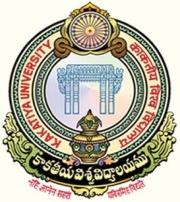             DEPARTMENT OF COMMERCE AND BUSINESS MANAGEMENT         KAKATIYA UNIVERSITY – WARANGAL – 506 009 TELANGANA Prof. M. SUBRAMANYA SHARMACHAIRPERSON& DEAN FACULTYNo.1228 / BOS/DCBM/KU/ 2016                                                                  Date: 27-09-2016ToThe RegistrarKakatiya UniversityWarangal Sub: Post Graduate courses MBA All streams implementations of Choice Based Credit          System sending of the Minutes of BOS held on 23-09-2016.Ref: 1) Letter No. 396/B2/KU/2016, Dated 16-4-2016 from the office of the Registrar KU and         2) No. 32/BOS/DCBM/KU/2016 Dated 10-05-2016Sir, 	In continuation with our letter cited above (Ref.2) Herewith I am enclosing minutes of the Meeting of Board of Studies in Commerce & Business Management (PG) held on 23-09-2016 @ 11.00 am in the Department of Commerce & Business management, Kakatiya University, Warangal to consider the Course Structure and Syllabi of MBA in the place of Existing MBA and issue few clarifications regarding internal assessment and seminars as a part of  Course Structure of  MBA under the Choice Based Credit System from the academic year 2016-2017. Kindly take necessary action for approval and communication to the various colleges as early as possible.Thanking you  Yours faithfullyMINUTES OF THE PG BOARD OF STUDIES HELD ON 23-09-2016 FOR CONVERSION OF EXISITNG MBA INTO CBCS  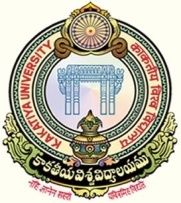 DEPARTMENT OF COMMERCE AND BUSINESS MANAGEMENTKAKATIYA UNIVERSITY – WARANGAL – 506 009 TELANGANA Prof. M. SUBRAMANYA SHARMACHAIRPERSON& DEAN FACULTYDate: 26-09-2016Members present:Prof M. Subrahmanya Sarma, Chairman, Board of Studies and Dean Faculty		- SignedProf K Sayulu, Head and Principal, University College of Com.& Bus. Mgt, Member	- SignedProf P Krishnamachary, Member							- SignedProf. V.V. Subrahmanya Sarma, Member						- SignedProf S. Durga Rao, External Member						- SignedResolved toTo introduce CBCS for the existing MBA in both constituent and all affiliated colleges from the academic year 2016-17.Resolved to introduce seminars in each paper for 10 marks as a part of internal evaluation. As a result, the internal assessment for theory will be for 20 marks only limiting the total internal evaluation in each paper to 30 marks.  However, in case of computer papers, internal evaluation would be for 40 marks instead of 30 marks. To introduce two generic electives in both first and second semesters   as per the details given in the enclosed structure.  Every student admitted in MBA under CBCS has to take the four generic electives in all two in First Semester and two in Second semester in addition to two inter displiniary  Electives one in third and one in fourth and viva voce in the Third Semester.  However, there is no change in the Viva Voce Examination at the end of Second Semester.Resolved to replace external evaluation for the Computer practicals (IT Lab) of First Semester with internal examiners of the concerned college.  Similarly, another lab of SPSS would be included in the second semester with internal examiners of the college concerned.Similarly, resolved to make minor changes in the Board of Examiners of Viva voce as per the course structure enclosed here with.CHAIRMAN, BOARD OF STUDIESKAKATIYA UNIVERSITYWARANGALRULES AND REGULATIONS GOVERNINGMBA Course under CBCS with effect from the Academic Year 2016-20171.  The CourseThe duration of MBA programme is two academic, years consisting of Four Semesters - two semesters in each year - each semester of 14-16 weeks duration.Students who join MBA programme shall not take -up any employment either part-time or full-time during the University academic working hours. Students who are admitted to MBA course and who are subsequently found to be in employment during the University academic working hours anywhere in India will cease to be students of the course.Admission Candidates possessing a Bachelor Degree in any discipline (Excluding B.O.I, and B.F.A) with 50% aggregate marks (45% in case of reserved categories) and qualified in ICET exam are eligible for admission to MBA programme subject to the rules and regulations of the University from time to time.Course Structure, Hours of instruction per week and Aggregate marks The MBA programme offers in all 30 papers consisting of 22 core papers and 8 elective papers apart from Viva-voce and project report. In addition to one foundation course and two open electives. The details of semester-wise subjects, hours of instruction per week, credits per paper are given in Appendix – 1. MBA COURSE STRUCTURE4. Examination and Assessment	Under Choice Based Credit System (CBCS), the candidates are awarded grades and 	CGPA  	Letter Grades and Grade Pointsi. 	Absolute grading method is adopted to convert marks into grades based on Predetermined Class Intervals.ii.	Pre-determined Class Intervals (marks), Grade points and Letter grades are presented here under.Grades and Grade Pointsiii.	A student obtaining Grade F shall be considered failed and will be required to reappear for the examination.Computation of SGPA and CGPAThe following procedure is adopted to compute the Semester Grade Point Average (SGPA) and Cumulative Grade Point Average (CGPA):The SGPA is the ratio of sum of the product of the number of credits with the grade points scored by a student in all the courses taken by a student and the sum of the number of credits of all the courses undergone by a student, i.e SGPA (Si) =∑ (Cix Gi) /∑CiWhere Ci is the number of credits of the ith course and Gi is the grade point scored by the student in the ith course. The CGPA is also calculated in the same manner taking into account all the courses undergone by a student over all the semesters of a programme, i.e. CGPA = ∑ (Ci x Si) / ∑ CiWhere Si is the SGPA of the ith semester and Ci is the total number of credits in that semester. The SGPA and CGPA shall be rounded off to 2 decimal points and reported in the memorandum of marks. Illustration of Computation of SGPA and CGPA Computation of SGPA and CGPA Illustration for SGPAIf a candidate secure different grade in different courses, the SGPA of the candidate is arrived as illustrated.Thus, SGPA = 215/28 = 7.67	Illustration for CGPA	Thus,   CGPA         = (27 x 7.67) + (28x 6.98) + (31x 6.22) + (31 x 7.23)/118 = 7.11Viva-Voce:There shall be Viva-voce at the end of II semester and at the end of III semester with 50 marks for each Viva-voice. The Second semester end Viva-voce is based on the subjects studied in I and II semesters. The III semester end Viva is based on the subject studied and the project report.The Second Semester end Viva-Voce Committee shall be as under:There will be Two members in viva committee.One - Member from the faculty of the University Department/ University constituent colleges.One - Faculty member nominated by the Principal of the concerned college.In case of University Campus colleges, both the members will be nominated by the Chairman, BOS from among the faculty of the Department.The Fourth Semester end Viva- Voce Committee consists of 3 a member of which 1 member is external. Out of the remaining two one shall be the Head/Chairman, Board of Studies / Dean and a University teacher of the Department nominated by the Dean / BOS. The quorum will be two members of which at least one shall be External Member. Depending on the need, more than one Committee could be constituted.5. Internal Assessment and SeminarsThere will be 20 per cent marks of internal assessment and 10 per cent marks for the class room Seminars. In each paper two internal assessment tests (With ten objective type questions) shall be conducted and the best of one is taken into account there is no supplementary test for the internal assessment tests. Similarly every student in each paper shall be given an option to give seminar presentations in two sessions and best of one is taken into consideration. A Register of internal assessment examinations, IT practical’s and seminars conducted in each subject with the following details shall be maintained.  Similar procedure should be adopted for all Computer practical examinations conducted by the Internal Faculty both in the First Semester and Second Semester.Date of Examination / Presentation Names of the Students and their SignatureSubject / Topic Concerned Name and Signature of Faculty evaluated		The Register of internal assessment examinations and seminars should be made available both at the time of Second Semester end viva and (for First and Second Semester) and Third Semester Project Viva Voce.  Acertificate of verification of Seminars and Internal Assessment Examinations should be enclosed along with the mark list of Second and Third Semesters viva voce examinations.6.  Rules of PromotionA student has to not only put in 75% of attendance and register for examination for each semester but also appear in each semester for promotion to the next semester.In case of Lab-based papers, the candidates should appear for both theory and lab examination.The minimum pass marks shall be 40% in each paper in the end semester University examinations and a paper minimum of 40% including internal assessment marks and an aggregate of 50% of marks in each semester. If a candidate fails to appear for any or all two internal assessment examinations, no further examination will be conducted.Two Internal Assessment examinations shall be conducted in each semester. Out of the marks obtained by the student in two examinations, the higher marks shall be considered.The detailed rules concerning Internal Assessment examinations shall be as per the University rules applicable to all P.O. examinations including M.B.A. and M.C.A. course.At the end of the fourth semester, the result of the candidate shall be declared after ensuring that a student passes all the semester exams by securing a minimum of 50% aggregate in each semester. The students who could not secure 50% aggregate marks in any semester can appear for all or any of the papers of that particular semester for securing the required aggregate marks.There shall be no supplementary examinations for the course and the examinations shall be held for I & III and II & IV semester simultaneously.7. Declaration of result at the end of IV semester: There shall be only two divisions viz., II Division: 50% and above but less than 60% I Division: 60% and above but less than 70%Candidates securing 70% and above shall be awarded First Division with distinction.The award of Division, distinction and rank will be in accordance with the general rules applicable to other Post-Graduate courses of the University. Subject overall CGPA Secured by Student The rules pertaining to improvement shall be the same as are applicable to other Post-Graduate courses in the University. 8. Project Report:A student has to undergo practical training for a period of 6 weeks at the end of second semester in a corporate enterprise during the first summer vacation. During the training period, the candidates should work on a specific problem related to the management and working of the organization. At the end of practical training, the student should obtain a certificate for receiving the training from the organization. The project reports are evaluated and a comphrensive viva voce at the end of third semester.The student should prepare a Project Report under the supervision of a guide from the Faculty of Management of the concerned college. However, the students who prepare Project Report in the area of Systems can also work under the guidance of Faculty member from Computer Science Department.The student has to present a Seminar in the concerned college on the Project work done by him. The Principal of the College concerned shall certify and intimate the list of candidates who have given seminar presentation to the Head / Chairman, Board of Studies, Department of Commerce & Business Management, Kakatiya University. Two copies of the report should be submitted before the commencement of III semester end examinations. The Project Report carries 100 marks.Appendix - IIII Semester Elective Course StructureIV Semester Elective Course StructureNoCodeNatureNo. of PapersSemester1GEGeneric Course4I(2)II(2)2OEInter Disciplinary (1+1 = 2 )2III and IV3CCCore Courses5+5+3+3 = 1616I(5) II(5) III(3)  IV(3)4ELEElectives (Discipline Centric)4+4 = 88III(4)  IV(4)5PJProject Report + Viva Voce1IIITotalTotalTotal31Percentage of Marksobtained in a CourseGrade PointExplanationLetter Grade90-100OOutstanding1080-89AVery Good970-79BGood860-69CAbove Average750-59DSatisfactory640-49EPass5Less than 40FFail40AbAbsent0CourseCreditGradeLetterGradePointCredit Point(Credit XGrade)Course 15B85X8 =40Course 25C75X7=35Course 35B85X8=40Course 45B85X8=40Course 55C75X7=35Course 62B82X8=16Attendance1A91X9=0928215Semester 1Semester 2Semester 3Semester 4Credit: 27Credit : 29Credit: 31Credit:31SGPA: 7.67SGPA: 6.98SGPA: 6.22SGPA: 7.23MBA– I SemesterMBA– I SemesterMBA– I SemesterMBA– I SemesterMBA– I SemesterMBA– I SemesterMBA– I SemesterMBA– I SemesterMBA– I SemesterMBA– I SemesterMBA– I SemesterSl.NoSl.NoCourse NoTitleTitleNature Contact HoursCreditsInternalInternalExternalTotalSl.NoSl.NoCourse NoTitleTitleNature Contact HoursCreditsTestSeminarExternalTotal11MB101Management and Organization TheoryManagement and Organization TheoryCore4420107010022MB102Accounting for ManagersAccounting for ManagersCore4420107010033MB103Statistics for ManagersStatistics for ManagersCore 4420107010044MB104Information Technology for Managers 3L +2PInformation Technology for Managers 3L +2PCore4420107010055MB105Marketing ManagementMarketing ManagementCore4420107010066MB106Generic Elective – IBusiness Environment  (Or)Entrepreneurship DevelopmentGeneric Elective – IBusiness Environment  (Or)Entrepreneurship DevelopmentGeneric4420107010077MB107Generic Elective – IIManagerial Economics (Or)Communication EnglishGeneric Elective – IIManagerial Economics (Or)Communication EnglishGeneric 44201070100TotalTotal282814070490700MBA– II SemesterMBA– II SemesterMBA– II SemesterMBA– II SemesterMBA– II SemesterMBA– II SemesterMBA– II SemesterMBA– II SemesterMBA– II SemesterMBA– II SemesterMBA– II SemesterSl.NoSl.NoCourse NoTitleNatureNatureContact HoursCreditsInternalInternalExternalTotalSl.NoSl.NoCourse NoTitleNatureNatureContact HoursCreditsTestSeminarExternalTotal11MB201Human Resource Management`CoreCore4420107010022MB202Financial ManagementCoreCore4420107010033MB203Management Accounting Core Core 4420107010044MB204Operations ResearchCoreCore4420107010055MB205Business Research MethodologyCoreCore4420107010066MB206Generic Elective – IIIBusiness Ethics (Or)Retail Management GenericGeneric4420107010077MB207Generic Elective – IVBusiness Analytics using Excel (Or)Customer Relationship Management GenericGeneric4420107010088MB208First Year End VivaGrading Grading 25050Total283014070540750MBA– III SemesterMBA– III SemesterMBA– III SemesterMBA– III SemesterMBA– III SemesterMBA– III SemesterMBA– III SemesterMBA– III SemesterMBA– III SemesterMBA– III SemesterSl.NoSl.NoCourse NoTitleNature Contact HoursCreditsInternalInternalExternalTotalSl.NoSl.NoCourse NoTitleNature Contact HoursCreditsTestSeminarExternalTotal11MB301Organization BehaviorCore4420107010022MB302Strategic ManagementCore4420107010033MB 303Managerial CommunicationCore4420107010044MB304AProject ReportField Work0210010044MB304BProject Viva-voceGrading02505055MB305Interdisciplinary Courses e-Business               OrBusiness LawOpen4420107010066MB306MB307MB308MB309Discipline Specific Elective IOne elective group from A/B/C/D groups consisting of 4 papers with 3 credits each (3 hours per week)DSC1212600240300283214040670850MBA IV SemesterMBA IV SemesterMBA IV SemesterMBA IV SemesterMBA IV SemesterMBA IV SemesterMBA IV SemesterMBA IV SemesterMBA IV SemesterMBA IV SemesterSl.NoSl.NoCourse NoTitleNature Contact HoursCreditsInternalInternalExternalTotalSl.NoSl.NoCourse NoTitleNature Contact HoursCreditsTestSeminarExternalTotal11MB401Operations ManagementCore4420107010022MB402International BusinessCore4420107010033MB403Creativity and InnovationCore 4420107010044MB404Inter Disciplinary Elective IIPersonal Finance (or)MISOpen4420107010055MB405MB406MB407MB408Discipline Specific Electives (4) IOne elective group from A/B/C/D groupsconsisting of 4 papers with 3 credits each (3 hours per week)DSC121260240300Total282814040520700Group-A: HUMAN RESOURCE MANAGEMENTGroup-A: HUMAN RESOURCE MANAGEMENTGroup-A: HUMAN RESOURCE MANAGEMENTGroup-A: HUMAN RESOURCE MANAGEMENTGroup-A: HUMAN RESOURCE MANAGEMENTGroup-A: HUMAN RESOURCE MANAGEMENTGroup-A: HUMAN RESOURCE MANAGEMENTGroup-A: HUMAN RESOURCE MANAGEMENTGroup-A: HUMAN RESOURCE MANAGEMENT6MB306AHuman Resource Development33150060757MB307ALabour Laws33150060758MB308AOrganisation Development33150060759MB309AInternational Human Resource  Management3315006075Group-B: MARKETING MANAGEMENTGroup-B: MARKETING MANAGEMENTGroup-B: MARKETING MANAGEMENTGroup-B: MARKETING MANAGEMENTGroup-B: MARKETING MANAGEMENTGroup-B: MARKETING MANAGEMENTGroup-B: MARKETING MANAGEMENTGroup-B: MARKETING MANAGEMENTGroup-B: MARKETING MANAGEMENT6MB306BConsumer Behaviour 33150060757MB307BAdvertising Management33150060758MB308BSales & Distribution Management33150060759MB309BProduct & Brand Management3315006075Group-C: FINANCIAL MANAGEMENTGroup-C: FINANCIAL MANAGEMENTGroup-C: FINANCIAL MANAGEMENTGroup-C: FINANCIAL MANAGEMENTGroup-C: FINANCIAL MANAGEMENTGroup-C: FINANCIAL MANAGEMENTGroup-C: FINANCIAL MANAGEMENTGroup-C: FINANCIAL MANAGEMENTGroup-C: FINANCIAL MANAGEMENT6MB306CSecurity Analysis33150060757MB307CFinancial Markets & Institutions33150060758MB308CInternational Financial Management33150060759MB309CCorporate Taxation & Planning3315006075Group-D: SYSTEMS MANAGEMENT

Group-D: SYSTEMS MANAGEMENT

Group-D: SYSTEMS MANAGEMENT

Group-D: SYSTEMS MANAGEMENT

Group-D: SYSTEMS MANAGEMENT

Group-D: SYSTEMS MANAGEMENT

Group-D: SYSTEMS MANAGEMENT

Group-D: SYSTEMS MANAGEMENT

Group-D: SYSTEMS MANAGEMENT

6MB306DRelational Data Base Management System33150060757MB307DManagement of Software Projects
Enterprise Resource Planning (ERP)
System Analysis and Design33150060758MB308DEnterprise Resource Planning (ERP)33150060759MB309DSystem Analysis and Design
3315006075Group-A: HUMAN RESOURCE MANAGEMENTGroup-A: HUMAN RESOURCE MANAGEMENTGroup-A: HUMAN RESOURCE MANAGEMENTGroup-A: HUMAN RESOURCE MANAGEMENTGroup-A: HUMAN RESOURCE MANAGEMENTGroup-A: HUMAN RESOURCE MANAGEMENTGroup-A: HUMAN RESOURCE MANAGEMENTGroup-A: HUMAN RESOURCE MANAGEMENTGroup-A: HUMAN RESOURCE MANAGEMENT6MB405APerformance Management33150060757MB406AManagement of Industrial Relations33150060758MB407ACompensation Management33150060759MB408AStrategic Human Resource Management3315006075Group-B: MARKETING MANAGEMENTGroup-B: MARKETING MANAGEMENTGroup-B: MARKETING MANAGEMENTGroup-B: MARKETING MANAGEMENTGroup-B: MARKETING MANAGEMENTGroup-B: MARKETING MANAGEMENTGroup-B: MARKETING MANAGEMENTGroup-B: MARKETING MANAGEMENTGroup-B: MARKETING MANAGEMENT6MB405BServices Marketing33150060757MB406BGlobal Marketing33150060758MB407BRural Marketing33150060759MB408BSupply Cahin Management3315006075Group-C: FINANCIAL MANAGEMENTGroup-C: FINANCIAL MANAGEMENTGroup-C: FINANCIAL MANAGEMENTGroup-C: FINANCIAL MANAGEMENTGroup-C: FINANCIAL MANAGEMENTGroup-C: FINANCIAL MANAGEMENTGroup-C: FINANCIAL MANAGEMENTGroup-C: FINANCIAL MANAGEMENTGroup-C: FINANCIAL MANAGEMENT6MB405CPortfolio Management33150060757MB406CFinancial Services Management33150060758MB407CStrategic Financial Management33150060759MB408CFinancial Derivatives3315006075Group-D: SYSTEMS MANAGEMENTGroup-D: SYSTEMS MANAGEMENTGroup-D: SYSTEMS MANAGEMENTGroup-D: SYSTEMS MANAGEMENTGroup-D: SYSTEMS MANAGEMENTGroup-D: SYSTEMS MANAGEMENTGroup-D: SYSTEMS MANAGEMENTGroup-D: SYSTEMS MANAGEMENTGroup-D: SYSTEMS MANAGEMENT6MB405DArtificial Intelligence33150060757MB406DData Communications and Networking33150060758MB407DDistributed Computing and Applications33150060759MB408DData Mining and Data Warehousing3315006075